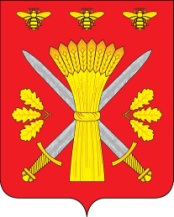 РОССИЙСКАЯ ФЕДЕРАЦИЯОРЛОВСКАЯ ОБЛАСТЬАДМИНИСТРАЦИЯ ТРОСНЯНСКОГО РАЙОНАПОСТАНОВЛЕНИЕот  30 сентября 2019 г.                                                                                                            № 252          с.ТроснаОб утверждении муниципальной программы «Совершенствование системы профилактики правонарушений и усиление борьбы с преступностью в Троснянском районе на 2020-2022 г.г.» В целях обеспечения безопасности граждан на территории Троснянского района, создания обстановки спокойствия на улицах и в других общественных местах, жилом секторе, предупреждения возникновения ситуаций, представляющих опасность для жизни, здоровья, собственности граждан, повышения эффективности профилактической деятельности п о с т а н о в л я е т:1. Утвердить прилагаемую муниципальную программу «Совершенствование системы профилактики правонарушений и усиление борьбы с преступностью на территории Троснянского района на 2020-2022  г.г.». согласно приложению.2. Контроль за исполнением постановления возложить на заместителя главы администрации А.В.Фроловичева.Глава района                                                                                   А. И. Насонов